Лабораторна робота  №6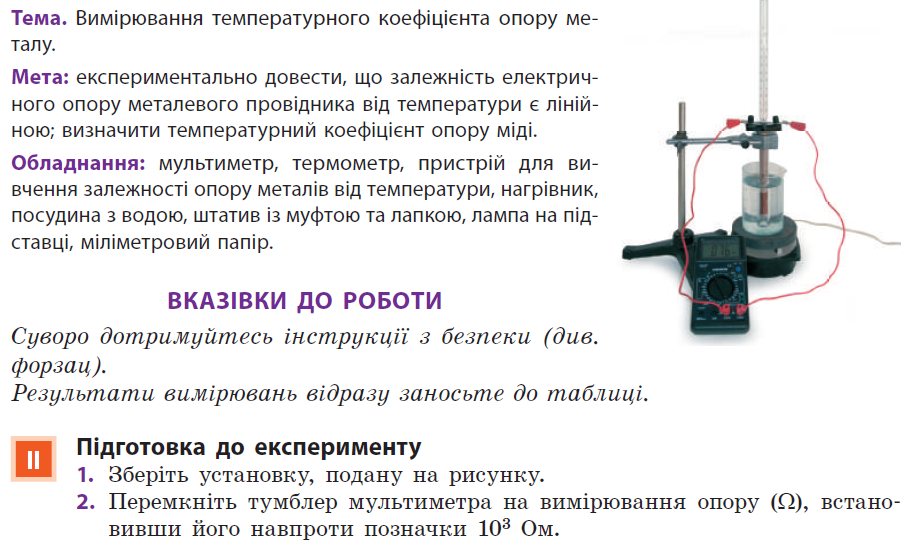 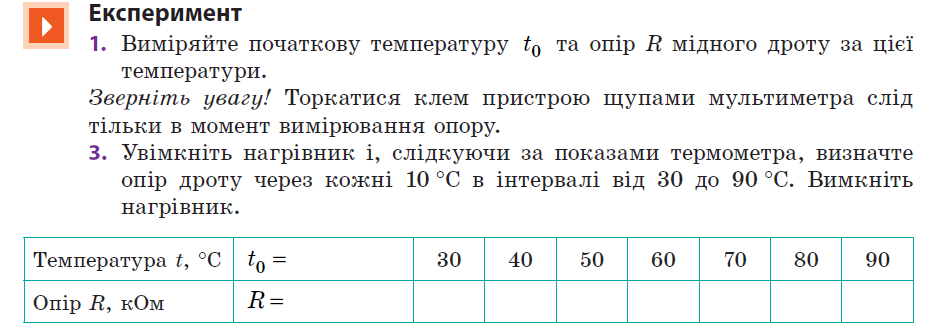 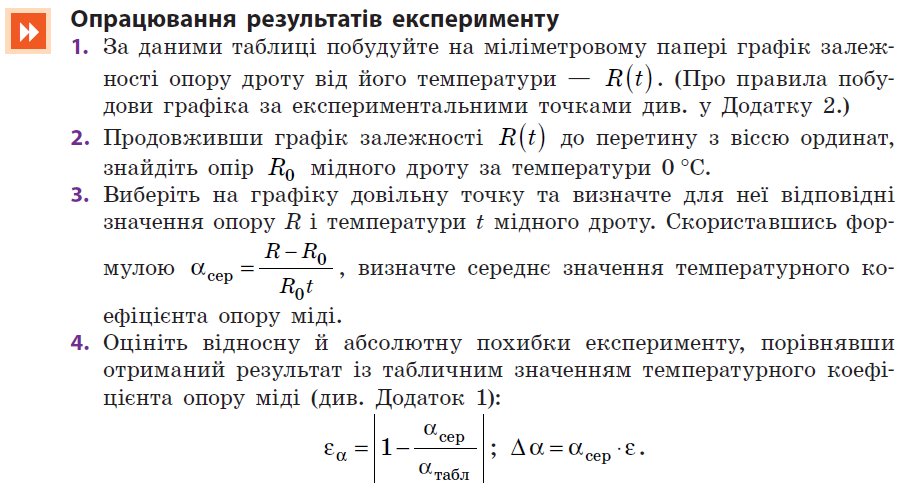 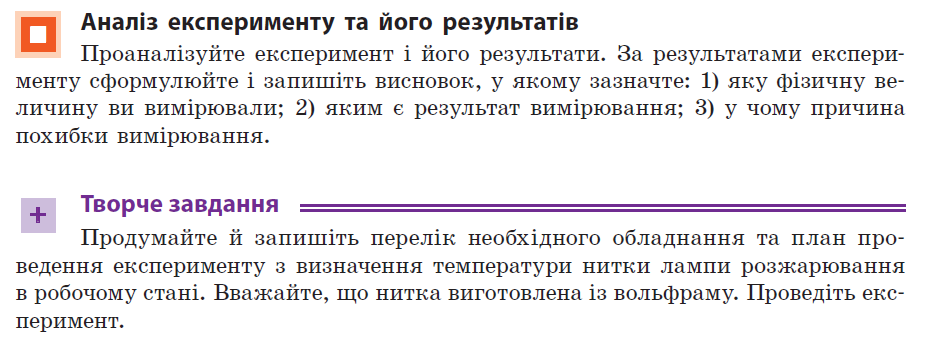 Виконайте практичну роботу за даними, отриманими з відео: https://www.youtube.com/watch?v=48-vi0IAf88